Schoolreisjes basisschool O.L.V. ten Hemelopneming.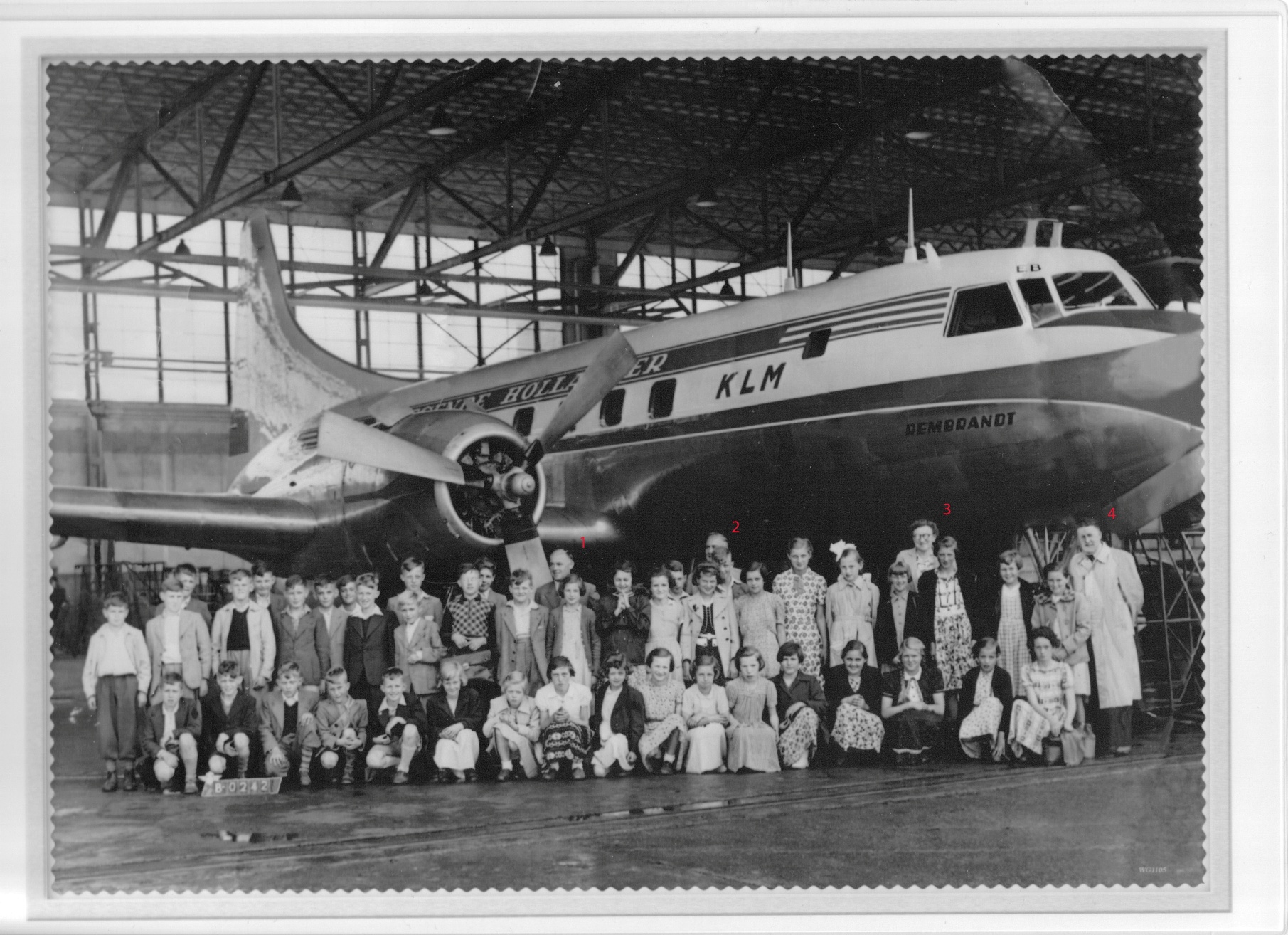 1953.WieldersMattheijJuffr. DohmenCoenemans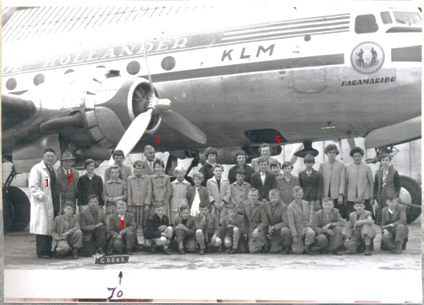 ??CoenemansWieldersJo StevensMattheijJuffr. Dohmen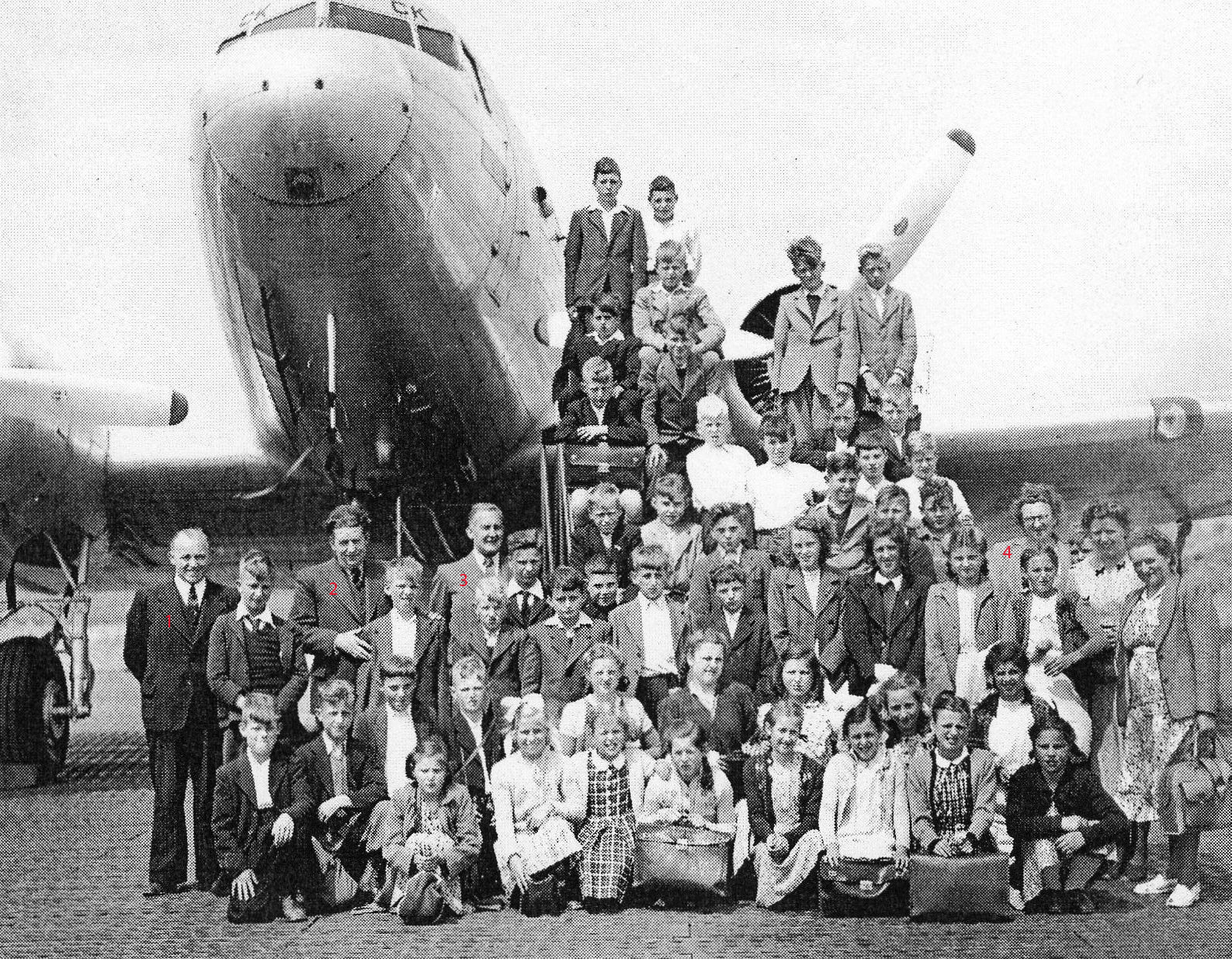 1948 of 1949.WieldersCoenemansMattheijJuffr. Dohmen